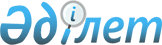 О внесении изменений в решение маслихата района Сауран от 24 декабря 2021 года № 74 "О районном бюджете на 2022-2024 годы"Решение Сауранского районного маслихата Туркестанской области от 27 мая 2022 года № 113
      Маслихат района Сауран РЕШИЛ:
      1. Внести в решение маслихата района Сауран "О районном бюджете на 2022-2024 годы" от 24 декабря 2022 года № 74 (зарегистрировано в Реестре государственной регистрации нормативных правовых актов под № 26084) следующие изменения:
      пункт 1 изложить в новой редакции:
      "1. Утвердить районный бюджет Сауранского района на 2022-2024 годы согласно приложениям 1, 2 и 3 соответственно, в том числе на 2022 год в следующих объемах:
      1) доходы – 6 918 451 тысяч тенге:
      налоговые поступления – 1 297 205 тысяч тенге;
      неналоговые поступления – 4 596 тысяч тенге;
      поступления от продажи основного капитала – 60 000 тысяч тенге;
      поступления трансфертов – 5 556 650 тысяч тенге;
      2) затраты – 6 978 990 тысяч тенге;
      3) чистое бюджетное кредитование – 9 189 тысяч тенге:
      бюджетные кредиты – 9 189 тысяч тенге;
      погашение бюджетных кредитов – 0;
      4) сальдо по операциям с финансовыми активами – 0:
      приобретение финансовых активов – 0;
      поступления от продажи финансовых активов государства – 0;
      5) дефицит (профицит) бюджета – - 69 728 тысяч тенге;
      6) финансирование дефицита(использование профицита) бюджета – 69 728 тысяч тенге:
      поступление займов – 9 189 тысяч тенге;
      погашение займов – 0;
      используемые остатки бюджетных средств – 60 539 тысяч тенге.".
      пункт 2 изложить в новой редакции:
      2. Установить на 2022 год норматив распределения общей суммы поступлений индивидуального подоходного налога и социального налога:
      по корпоративному подоходному налогу с юридических лиц, за исключением поступлений от субъектов крупного предпринимательства и организаций нефтяного сектора:
      в районный бюджет – 50,0 процентов;
      в областной бюджет – 50,0 процентов;
      по индивидуальному подоходному налогу с доходов, облагаемых у источника выплаты:
      в районный бюджет – 45,7 процентов;
      в областной бюджет – 54,3 процентов;
      по индивидуальному подоходному налогу с доходов иностранных граждан, не облагаемых у источника выплаты:
      в районный бюджет – 50,0 процентов;
      в областной бюджет – 50,0 процентов;
      по социальному налогу:
      в районный бюджет – 44,5 процентов;
      в областной бюджет – 55,5 процентов;
      Приложения 1, 2, 3 указанного решения изложить в новой редакции согласно приложениям 1, 2, 3 к настоящему решению.
      3. Настоящее решение вводится в действие с 1 января 2022 года. Районный бюджет на 2022 год Районный бюджет на 2023 год Районный бюджет на 2024 год
					© 2012. РГП на ПХВ «Институт законодательства и правовой информации Республики Казахстан» Министерства юстиции Республики Казахстан
				
      Секретарь маслихата района Сауран

М. Күнпейсов
Приложение 1 к решению
маслихата района Сауран
от 27 мая 2022 года за № 113Приложение 1 к решению
маслихата района Сауран
от 24 декабря 2021 года за № 74
Категория Наименование
Категория Наименование
Категория Наименование
Категория Наименование
Категория Наименование
Сумма, тысяч тенге
Класс
Класс
Класс
Класс
Сумма, тысяч тенге
Подкласс
Подкласс
Подкласс
Сумма, тысяч тенге
1
1
1
1
2
3
1. Доходы
6 918 451
Поступления
1 361 801
1
Налоговые поступления
1 297 205
01
Подоходный налог
666 482
1
Корпоративный подоходный налог
57 716
2
Индивидуальный подоходный налог
608 766
03
Социальный налог
501 971
1
Социальный налог
501 971
04
Hалоги на собственность
90 092
1
Hалоги на имущество
90 092
05
Внутренние налоги на товары, работы и услуги
28 478
2
Акцизы
9 290
3
Поступления за использование природных и других ресурсов
13 484
4
Сборы за ведение предпринимательской и профессиональной деятельности
5 704
08
Обязательные платежи, взимаемые за совершение юридически значимых действий и (или) выдачу документов уполномоченными на то государственными органами или должностными лицами
10 182
1
Государственная пошлина
10 182
2
Неналоговые поступления
4 596
01
Доходы от государственной собственности
3 954
5
Доходы от аренды имущества, находящегося в государственной собственности
3 954
06
Прочие неналоговые поступления
642
1
Прочие неналоговые поступления
642
3
Поступления от продажи основного капитала
60 000
03
Продажа земли и нематериальных активов
60 000
1
Продажа земли
60 000
4
Поступления трансфертов 
5 556 650
02
Трансферты из вышестоящих органов государственного управления
5 556 650
2
Трансферты из областного бюджета
5 556 650
Функциональная группа
Функциональная группа
Функциональная группа
Функциональная группа
Функциональная группа
Сумма, тысяч тенге
Функциональная подгруппа
Функциональная подгруппа
Функциональная подгруппа
Функциональная подгруппа
Сумма, тысяч тенге
Администратор бюджетных программ
Администратор бюджетных программ
Администратор бюджетных программ
Сумма, тысяч тенге
Программа
Программа
Сумма, тысяч тенге
Наименование
Сумма, тысяч тенге
2.Затраты
6 978 990
01
Государственные услуги общего характера
1 677 470
1
Представительные, исполнительные и другие органы, выполняющие общие функции государственного управления
980 380
112
Аппарат маслихата района (города областного значения)
47 585
001
Услуги по обеспечению деятельности маслихата района (города областного значения)
46 144
003
Капитальные расходы государственного органа
1 441
122
Аппарат акима района (города областного значения)
932 795
001
Услуги по обеспечению деятельности акима района (города областного значения)
206 883
003
Капитальные расходы государственного органа
110 624
113
Целевые текущие трансферты нижестоящим бюджетам
615 288
2
Финансовая деятельность
4 678
459
Отдел экономики и финансов района (города областного значения)
4 678
003
Проведение оценки имущества в целях налогообложения
1 678
010
Приватизация, управление коммунальным имуществом, постприватизационная деятельность и регулирование споров, связанных с этим
3 000
9
Прочие государственные услуги общего характера
692 412
458
Отдел жилищно-коммунального хозяйства, пассажирского транспорта и автомобильных дорог района (города областного значения)
602 737
001
Услуги по реализации государственной политики на местном уровне в области жилищно-коммунального хозяйства, пассажирского транспорта и автомобильных дорог
77 723
013
Капитальные расходы государственного органа
12 250
067
Капитальные расходы подведомственных государственных учреждений и организаций
267 524
113
Целевые текущие трансферты нижестоящим бюджетам
245 240
459
Отдел экономики и финансов района (города областного значения)
61 055
001
Услуги по реализации государственной политики в области формирования и развития экономической политики, государственного планирования, исполнения бюджета и управления коммунальной собственностью района (города областного значения)
61 055
482
Отдел предпринимательства и туризма района (города областного значения)
28 620
001
Услуги по реализации государственной политики на местном уровне в области развития предпринимательства и туризма
27 570
003
Капитальные расходы государственного органа
1 050
02
Оборона
14 255
2
Организация работы по чрезвычайным ситуациям
14 255
122
Аппарат акима района (города областного значения)
14 255
006
Предупреждение и ликвидация чрезвычайных ситуаций масштаба района (города областного значения)
11 505
007
Мероприятия по профилактике и тушению степных пожаров районного (городского) масштаба, а также пожаров в населенных пунктах, в которых не созданы органы государственной противопожарной службы
2 750
03
Общественный порядок, безопасность, правовая, судебная, уголовно-исполнительная деятельность
46 000
9
Прочие услуги в области общественного порядка и безопасности
46 000
458
Отдел жилищно-коммунального хозяйства, пассажирского транспорта и автомобильных дорог района (города областного значения)
46 000
021
Обеспечение безопасности дорожного движения в населенных пунктах
46 000
06
Социальная помощь и социальное обеспечение
2 050 696
1
Социальное обеспечение
847 254
451
Отдел занятости и социальных программ района (города областного значения)
847 254
005
Государственная адресная социальная помощь
847 254
2
Социальная помощь
969 523
451
Отдел занятости и социальных программ района (города областного значения)
969 523
002
Программа занятости
559 761
004
Оказание социальной помощи на приобретение топлива специалистам здравоохранения, образования, социального обеспечения, культуры, спорта и ветеринарии в сельской местности в соответствии с законодательством Республики Казахстан
24 639
007
Социальная помощь отдельным категориям нуждающихся граждан по решениям местных представительных органов
53 621
010
Материальное обеспечение детей-инвалидов, воспитывающихся и обучающихся на дому
5 017
017
Обеспечение нуждающихся инвалидов протезно-ортопедическими, сурдотехническими и тифлотехническими средствами, специальными средствами передвижения, обязательными гигиеническими средствами, а также предоставление услуг санаторно-курортного лечения, специалиста жестового языка, индивидуальных помощников в соответствии с индивидуальной программой реабилитации инвалида
221 458
023
Обеспечение деятельности центров занятости населения
105 027
9
Прочие услуги в области социальной помощи и социального обеспечения
233 919
451
Отдел занятости и социальных программ района (города областного значения)
233 919
001
Услуги по реализации государственной политики на местном уровне в области обеспечения занятости и реализации социальных программ для населения
48 546
011
Оплата услуг по зачислению, выплате и доставке пособий и других социальных выплат
10 000
021
Капитальные расходы государственного органа
4 735
050
Обеспечение прав и улучшение качества жизни инвалидов в Республике Казахстан
16 000
054
Размещение государственного социального заказа в неправительственных организациях
47 205
113
Целевые текущие трансферты нижестоящим бюджетам
107 433
07
Жилищно-коммунальное хозяйство
1 185 766
1
Жилищное хозяйство
6 603
477
Отдел сельского хозяйства и земельных отношений района (города областного значения)
6 603
016
Изъятие земельных участков для государственных нужд
6 603
2
Коммунальное хозяйство
410 628
458
Отдел жилищно-коммунального хозяйства, пассажирского транспорта и автомобильных дорог района (города областного значения)
410 628
012
Функционирование системы водоснабжения и водоотведения
175 287
027
Организация эксплуатации сетей газификации, находящихся в коммунальной собственности районов (городов областного значения)
11 261
028
Развитие коммунального хозяйства
2 000
029
Развитие системы водоснабжения и водоотведения
4 127
058
Развитие системы водоснабжения и водоотведения в сельских населенных пунктах
217 953
3
Благоустройство населенных пунктов
768 535
458
Отдел жилищно-коммунального хозяйства, пассажирского транспорта и автомобильных дорог района (города областного значения)
768 535
016
Обеспечение санитарии населенных пунктов
9 000
018
Благоустройство и озеленение населенных пунктов
759 535
08
Культура, спорт, туризм и информационное пространство
559 521
1
Деятельность в области культуры
218 807
457
Отдел культуры, развития языков, физической культуры и спорта района (города областного значения)
216 613
003
Поддержка культурно-досуговой работы
216 613
472
Отдел строительства, архитектуры и градостроительства района (города областного значения)
2 194
011
Отдел строительства, архитектуры и градостроительства района (города областного значения)
2 194
2
Спорт
26 294
457
Отдел культуры, развития языков, физической культуры и спорта района (города областного значения)
24 160
008
Обеспечение санитарии населенных пунктов
18 673
009
Проведение спортивных соревнований на районном (города областного значения) уровне
2 553
010
Подготовка и участие членов сборных команд района (города областного значения) по различным видам спорта на областных спортивных соревнованиях
2 934
472
Отдел строительства, архитектуры и градостроительства района (города областного значения)
2 134
008
Развитие объектов спорта
2 134
3
Информационное пространство
136 007
456
Отдел внутренней политики района (города областного значения)
20 089
002
Услуги по проведению государственной информационной политики
20 089
457
Отдел культуры, развития языков, физической культуры и спорта района (города областного значения)
115 918
006
Функционирование районных (городских) библиотек
102 000
007
Развитие государственного языка и других языков народа Казахстана
13 918
9
Прочие услуги по организации культуры, спорта, туризма и информационного пространства
178 413
456
Отдел внутренней политики района (города областного значения)
93 916
001
Услуги по реализации государственной политики на местном уровне в области информации, укрепления государственности и формирования социального оптимизма граждан
47 314
003
Реализация мероприятий в сфере молодежной политики
38 594
006
Капитальные расходы государственного органа
3 810
032
Капитальные расходы подведомственных государственных учреждений и организаций
4 198
457
Отдел культуры, развития языков, физической культуры и спорта района (города областного значения)
84 497
001
Услуги по реализации государственной политики на местном уровне в области культуры, развития языков, физической культуры и спорта
46 752
014
Капитальные расходы государственного органа
1 400
032
Капитальные расходы подведомственных государственных учреждений и организаций
36 345
09
Топливно-энергетический комплекс и недропользование
3 000
9
Прочие услуги в области топливно-энергетического комплекса и недропользования
3 000
458
Отдел жилищно-коммунального хозяйства, пассажирского транспорта и автомобильных дорог района (города областного значения)
3 000
036
Развитие системы водоснабжения и водоотведения в сельских населенных пунктах
3 000
10
Сельское, водное, лесное, рыбное хозяйство, особо охраняемые природные территории, охрана окружающей среды и животного мира, земельные отношения
136 389
1
Сельское хозяйство
116 074
472
Отдел строительства, архитектуры и градостроительства района (города областного значения)
2 000
010
Развитие объектов сельского хозяйства
2 000
477
Отдел сельского хозяйства и земельных отношений района (города областного значения)
114 074
001
Услуги по реализации государственной политики на местном уровне в сфере сельского хозяйства и земельных отношений
109 892
003
Капитальные расходы государственного органа
4 182
9
Прочие услуги в области сельского, водного, лесного, рыбного хозяйства, охраны окружающей среды и земельных отношений
20 315
459
Отдел экономики и финансов района (города областного значения)
20 315
099
Реализация мер по оказанию социальной поддержки специалистов
20 315
11
Промышленность, архитектурная, градостроительная и строительная деятельность
163 216
2
Архитектурная, градостроительная и строительная деятельность
163 216
472
Отдел строительства, архитектуры и градостроительства района (города областного значения)
163 216
001
Услуги по реализации государственной политики в области строительства, архитектуры и градостроительства на местном уровне
50 688
013
Разработка схем градостроительного развития территории района, генеральных планов городов районного (областного) значения, поселков и иных сельских населенных пунктов
110 078
015
Капитальные расходы государственного органа
2 450
12
Транспорт и коммуникации
400 827
1
Автомобильный транспорт
400 827
458
Отдел жилищно-коммунального хозяйства, пассажирского транспорта и автомобильных дорог района (города областного значения)
400 827
022
Развитие транспортной инфраструктуры
7 000
023
Обеспечение функционирования автомобильных дорог
22 265
045
Капитальный и средний ремонт автомобильных дорог районного значения и улиц населенных пунктов
371 562
13
Прочие
739 774
9
Прочие
739 774
458
Отдел жилищно-коммунального хозяйства, пассажирского транспорта и автомобильных дорог района (города областного значения)
700 000
062
Реализация мероприятий по социальной и инженерной инфраструктуре в сельских населенных пунктах в рамках проекта "Ауыл-Ел бесігі"
700 000
459
Отдел экономики и финансов района (города областного значения)
21 500
012
Резерв местного исполнительного органа района (города областного значения)
21 500
472
Отдел строительства, архитектуры и градостроительства района (города областного значения)
18 274
079
Развитие социальной и инженерной инфраструктуры в сельских населенных пунктах в рамках проекта "Ауыл-Ел бесігі"
18 274
15
Трансферты
2 076
1
Трансферты
2 076
459
Отдел экономики и финансов района (города областного значения)
2 076
006
Возврат неиспользованных (недоиспользованных) целевых трансфертов
2 076
3. Чистое бюджетное кредитование
9 189
Функциональная группа
Функциональная группа
Функциональная группа
Функциональная группа
Функциональная группа
Сумма, тысяч тенге
Функциональная подгруппа
Функциональная подгруппа
Функциональная подгруппа
Функциональная подгруппа
Сумма, тысяч тенге
Администратор бюджетных программ
Администратор бюджетных программ
Администратор бюджетных программ
Сумма, тысяч тенге
Программа
Программа
Сумма, тысяч тенге
Бюджетные кредиты
9 189
10
Сельское, водное, лесное, рыбное хозяйство, особо охраняемые природные территории, охрана окружающей среды и животного мира, земельные отношения
9 189
9
Прочие услуги в области сельского, водного, лесного, рыбного хозяйства, охраны окружающей среды и земельных отношений
9 189
459
Отдел экономики и финансов района (города областного значения)
9 189
018
Бюдж Бюджетные кредиты для реализации мер социальной поддержки специалистов етные кредиты для реализаций
9 189
Категория
Категория
Категория
Категория
Категория
Сумма, тысяч тенге
Класс
Класс
Класс
Класс
Сумма, тысяч тенге
Подкласс
Подкласс
Подкласс
Сумма, тысяч тенге
Специфика
Специфика
Сумма, тысяч тенге
Погашение бюджетных кредитов
0
4. Сальдо по операциям с финансовыми активами
0
Функциональная группа
Функциональная группа
Функциональная группа
Функциональная группа
Функциональная группа
Сумма, тысяч тенге
Функциональная подгруппа
Функциональная подгруппа
Функциональная подгруппа
Функциональная подгруппа
Сумма, тысяч тенге
Администратор бюджетных программ
Администратор бюджетных программ
Администратор бюджетных программ
Сумма, тысяч тенге
Программа
Программа
Сумма, тысяч тенге
Приобретение финансовых активов
Категория
Категория
Категория
Категория
Категория
Сумма, тысяч тенге
Класс
Класс
Класс
Класс
Сумма, тысяч тенге
Подкласс
Подкласс
Подкласс
Сумма, тысяч тенге
Специфика
Специфика
Сумма, тысяч тенге
Поступления от продажи финансовых активов государства
5. Дефицит (профицит) бюджета
-69 728
6. Финансирование дефицита (использование профицита) бюджета
69 728
Категория
Категория
Категория
Категория
Категория
Сумма, тысяч тенге
Класс
Класс
Класс
Класс
Сумма, тысяч тенге
Подкласс
Подкласс
Подкласс
Сумма, тысяч тенге
Специфика
Специфика
Сумма, тысяч тенге
Поступления займов
9 189
 7
 Поступления займов
9 189
01
Внутренние государственные займы
9 189
2
Договоры займа
9 189
Функциональная группа
Функциональная группа
Функциональная группа
Функциональная группа
Функциональная группа
Сумма, тысяч тенге
Функциональная подгруппа
Функциональная подгруппа
Функциональная подгруппа
Функциональная подгруппа
Сумма, тысяч тенге
Администратор бюджетных программ
Администратор бюджетных программ
Администратор бюджетных программ
Сумма, тысяч тенге
Программа
Программа
Сумма, тысяч тенге
Погашение займов
Категория
Категория
Категория
Категория
Категория
Сумма, тысяч тенге
Класс
Класс
Класс
Класс
Сумма, тысяч тенге
Подкласс
Подкласс
Подкласс
Сумма, тысяч тенге
Специфика
Специфика
Сумма, тысяч тенге
Используемые остатки бюджетных средств
60 539
8 
60 539
 1
60 539
1 
60 539Приложение 2 к решению
маслихата района Сауран
от 27 мая 2022 года за № 113Приложение 2 к решению
маслихата района Сауран
от 24 декабря 2021 года за № 74
Категория Наименование
Категория Наименование
Категория Наименование
Категория Наименование
Категория Наименование
Сумма, тысяч тенге
Класс
Класс
Класс
Класс
Сумма, тысяч тенге
Подкласс
Подкласс
Подкласс
Сумма, тысяч тенге
1
1
1
1
2
3
1. Доходы
3 572 894
Поступления
1 147 133
1
Налоговые поступления
1 133 861
01
Подоходный налог
548 581
1
Корпоративный подоходный налог
60 313
2
Индивидуальный подоходный налог
488 268
03
Социальный налог
524 080
1
Социальный налог
524 080
04
Hалоги на собственность
20 801
1
Hалоги на имущество
10 450
5
Единый земельный налог
10 351
05
Внутренние налоги на товары, работы и услуги
29 759
2
Акцизы
9 708
3
Поступления за использование природных и других ресурсов
14 090
4
Сборы за ведение предпринимательской и профессиональной деятельности
5 961
08
Обязательные платежи, взимаемые за совершение юридически значимых действий и (или) выдачу документов уполномоченными на то государственными органами или должностными лицами
10 640
1
Государственная пошлина
10 640
2
Неналоговые поступления
272
06
Прочие неналоговые поступления
272
1
Прочие неналоговые поступления
272
3
Поступления от продажи основного капитала
13 000
03
Продажа земли и нематериальных активов
13 000
1
Продажа земли
13 000
4
Поступления трансфертов 
2 425 761
02
Трансферты из вышестоящих органов государственного управления
2 425 761
2
Трансферты из областного бюджета
2 425 761
Функциональная группа
Функциональная группа
Функциональная группа
Функциональная группа
Функциональная группа
Сумма, тысяч тенге
Функциональная подгруппа
Функциональная подгруппа
Функциональная подгруппа
Функциональная подгруппа
Сумма, тысяч тенге
Администратор бюджетных программ
Администратор бюджетных программ
Администратор бюджетных программ
Сумма, тысяч тенге
Программа
Программа
Сумма, тысяч тенге
Наименование
Сумма, тысяч тенге
2.Затраты
3 572 894
01
Государственные услуги общего характера
1 177 180
1
Представительные, исполнительные и другие органы, выполняющие общие функции государственного управления
1 040 428
112
Аппарат маслихата района (города областного значения)
44 663
001
Услуги по обеспечению деятельности маслихата района (города областного значения)
44 663
122
Аппарат акима района (города областного значения)
995 765
001
Услуги по обеспечению деятельности акима района (города областного значения)
195 067
003
Капитальные расходы государственного органа
107 100
113
Целевые текущие трансферты нижестоящим бюджетам
693 598
2
Финансовая деятельность
6 000
459
Отдел экономики и финансов района (города областного значения)
6 000
003
Проведение оценки имущества в целях налогообложения
3 000
010
Приватизация, управление коммунальным имуществом, постприватизационная деятельность и регулирование споров, связанных с этим
3 000
9
Прочие государственные услуги общего характера
130 752
458
Отдел жилищно-коммунального хозяйства, пассажирского транспорта и автомобильных дорог района (города областного значения)
52 649
001
Услуги по реализации государственной политики на местном уровне в области жилищно-коммунального хозяйства, пассажирского транспорта и автомобильных дорог
52 249
013
Капитальные расходы государственного органа
400
459
Отдел экономики и финансов района (города областного значения)
55 966
001
Услуги по реализации государственной политики в области формирования и развития экономической политики, государственного планирования, исполнения бюджета и управления коммунальной собственностью района (города областного значения)
55 966
482
Отдел предпринимательства и туризма района (города областного значения)
22 137
001
Услуги по реализации государственной политики на местном уровне в области развития предпринимательства и туризма
22 137
02
Оборона
30 000
2
Организация работы по чрезвычайным ситуациям
30 000
122
Аппарат акима района (города областного значения)
30 000
006
Предупреждение и ликвидация чрезвычайных ситуаций масштаба района (города областного значения)
20 000
007
Мероприятия по профилактике и тушению степных пожаров районного (городского) масштаба, а также пожаров в населенных пунктах, в которых не созданы органы государственной противопожарной службы
10 000
03
Общественный порядок, безопасность, правовая, судебная, уголовно-исполнительная деятельность
10 000
9
Прочие услуги в области общественного порядка и безопасности
10 000
458
Отдел жилищно-коммунального хозяйства, пассажирского транспорта и автомобильных дорог района (города областного значения)
10 000
021
Обеспечение безопасности дорожного движения в населенных пунктах
10 000
06
Социальная помощь и социальное обеспечение
834 154
1
Социальное обеспечение
402 067
451
Отдел занятости и социальных программ района (города областного значения)
402 067
005
Государственная адресная социальная помощь
402 067
2
Социальная помощь
367 342
451
Отдел занятости и социальных программ района (города областного значения)
367 342
002
Программа занятости
100 000
004
Оказание социальной помощи на приобретение топлива специалистам здравоохранения, образования, социального обеспечения, культуры, спорта и ветеринарии в сельской местности в соответствии с законодательством Республики Казахстан
17 157
006
Оказание жилищной помощи
3 000
007
Социальная помощь отдельным категориям нуждающихся граждан по решениям местных представительных органов
72 276
010
Материальное обеспечение детей-инвалидов, воспитывающихся и обучающихся на дому
5 067
017
Обеспечение нуждающихся инвалидов протезно-ортопедическими, сурдотехническими и тифлотехническими средствами, специальными средствами передвижения, обязательными гигиеническими средствами, а также предоставление услуг санаторно-курортного лечения, специалиста жестового языка, индивидуальных помощников в соответствии с индивидуальной программой реабилитации инвалида
44 341
023
Обеспечение деятельности центров занятости населения
125 501
9
Прочие услуги в области социальной помощи и социального обеспечения
64 745
451
Отдел занятости и социальных программ района (города областного значения)
64 745
001
Услуги по реализации государственной политики на местном уровне в области обеспечения занятости и реализации социальных программ для населения
44 210
011
Оплата услуг по зачислению, выплате и доставке пособий и других социальных выплат
10 000
021
Капитальные расходы государственного органа
535
050
Обеспечение прав и улучшение качества жизни инвалидов в Республике Казахстан
10 000
07
Жилищно-коммунальное хозяйство
750 679
2
Коммунальное хозяйство
173 340
458
Отдел жилищно-коммунального хозяйства, пассажирского транспорта и автомобильных дорог района (города областного значения)
173 340
012
Функционирование системы водоснабжения и водоотведения
114 449
028
Развитие коммунального хозяйства
8 227
058
Развитие системы водоснабжения и водоотведения в сельских населенных пунктах
50 664
3
Благоустройство населенных пунктов
577 339
458
Отдел жилищно-коммунального хозяйства, пассажирского транспорта и автомобильных дорог района (города областного значения)
577 339
018
Благоустройство и озеленение населенных пунктов
577 339
08
Культура, спорт, туризм и информационное пространство
479 823
1
Деятельность в области культуры
223 613
457
Отдел культуры, развития языков, физической культуры и спорта района (города областного значения)
204 442
003
Поддержка культурно-досуговой работы
204 442
472
Отдел строительства, архитектуры и градостроительства района (города областного значения)
19 171
011
Развитие объектов культуры
19 171
2
Спорт
13 222
472
Отдел строительства, архитектуры и градостроительства района (города областного значения)
13 222
008
Развитие объектов спорта
13 222
3
Информационное пространство
119 890
456
Отдел внутренней политики района (города областного значения)
99 801
002
Услуги по проведению государственной информационной политики
87 083
457
Отдел культуры, развития языков, физической культуры и спорта района (города областного значения)
12 718
006
Функционирование районных (городских) библиотек
20 089
007
Развитие государственного языка и других языков народа Казахстана
20 089
9
Прочие услуги по организации культуры, спорта, туризма и информационного пространства
123 098
456
Отдел внутренней политики района (города областного значения)
97 469
001
Услуги по реализации государственной политики на местном уровне в области информации, укрепления государственности и формирования социального оптимизма граждан
62 287
003
Реализация мероприятий в сфере молодежной политики
30 654
032
Капитальные расходы подведомственных государственных учреждений и организаций
4 528
457
Отдел культуры, развития языков, физической культуры и спорта района (города областного значения)
25 629
001
Услуги по реализации государственной политики на местном уровне в области культуры, развития языков, физической культуры и спорта
25 629
09
Топливно-энергетический комплекс и недропользование
66 785
9
Прочие услуги в области топливно-энергетического комплекса и недропользования
66 785
458
Отдел жилищно-коммунального хозяйства, пассажирского транспорта и автомобильных дорог района (города областного значения)
66 785
036
Развитие системы водоснабжения и водоотведения в сельских населенных пунктах
66 785
10
Сельское, водное, лесное, рыбное хозяйство, особо охраняемые природные территории, охрана окружающей среды и животного мира, земельные отношения
105 021
1
Сельское хозяйство
84 706
472
Отдел строительства, архитектуры и градостроительства района (города областного значения)
24 853
010
Развитие объектов сельского хозяйства
24 853
477
Отдел сельского хозяйства и земельных отношений района (города областного значения)
59 853
001
Услуги по реализации государственной политики на местном уровне в сфере сельского хозяйства и земельных отношений
59 853
9
Прочие услуги в области сельского, водного, лесного, рыбного хозяйства, охраны окружающей среды и земельных отношений
20 315
459
Отдел экономики и финансов района (города областного значения)
20 315
099
Реализация мер по оказанию социальной поддержки специалистов
20 315
11
Промышленность, архитектурная, градостроительная и строительная деятельность
92 589
2
Архитектурная, градостроительная и строительная деятельность
92 589
472
Отдел строительства, архитектуры и градостроительства района (города областного значения)
92 589
001
Услуги по реализации государственной политики в области строительства, архитектуры и градостроительства на местном уровне
39 589
013
Разработка схем градостроительного развития территории района, генеральных планов городов районного (областного) значения, поселков и иных сельских населенных пунктов
42 000
015
Капитальные расходы государственного органа
11 000
12
Транспорт и коммуникации
5 163
1
Автомобильный транспорт
5 163
458
Отдел жилищно-коммунального хозяйства, пассажирского транспорта и автомобильных дорог района (города областного значения)
5 163
022
Развитие транспортной инфраструктуры
5 163
13
Прочие
21 500
9
Прочие
21 500
459
Отдел экономики и финансов района (города областного значения)
21 500
012
Резерв местного исполнительного органа района (города областного значения)
21 500
3. Чистое бюджетное кредитование
0
Функциональная группа
Функциональная группа
Функциональная группа
Функциональная группа
Функциональная группа
Сумма, тысяч тенге
Функциональная подгруппа
Функциональная подгруппа
Функциональная подгруппа
Функциональная подгруппа
Сумма, тысяч тенге
Администратор бюджетных программ
Администратор бюджетных программ
Администратор бюджетных программ
Сумма, тысяч тенге
Программа
Программа
Сумма, тысяч тенге
Бюджетные кредиты
0
Категория
Категория
Категория
Категория
Категория
Сумма, тысяч тенге
Класс
Класс
Класс
Класс
Сумма, тысяч тенге
Подкласс
Подкласс
Подкласс
Сумма, тысяч тенге
Специфика
Специфика
Сумма, тысяч тенге
Погашение бюджетных кредитов
0
4. Сальдо по операциям с финансовыми активами
0
Функциональная группа
Функциональная группа
Функциональная группа
Функциональная группа
Функциональная группа
Сумма, тысяч тенге
Функциональная подгруппа
Функциональная подгруппа
Функциональная подгруппа
Функциональная подгруппа
Сумма, тысяч тенге
Администратор бюджетных программ
Администратор бюджетных программ
Администратор бюджетных программ
Сумма, тысяч тенге
Программа
Программа
Сумма, тысяч тенге
Приобретение финансовых активов
Категория
Категория
Категория
Категория
Категория
Сумма, тысяч тенге
Класс
Класс
Класс
Класс
Сумма, тысяч тенге
Подкласс
Подкласс
Подкласс
Сумма, тысяч тенге
Специфика
Специфика
Сумма, тысяч тенге
Поступления от продажи финансовых активов государства
5. Дефицит (профицит) бюджета
0
6. Финансирование дефицита (использование профицита) бюджета
0
Категория
Категория
Категория
Категория
Категория
Сумма, тысяч тенге
Класс
Класс
Класс
Класс
Сумма, тысяч тенге
Подкласс
Подкласс
Подкласс
Сумма, тысяч тенге
Специфика
Специфика
Сумма, тысяч тенге
Поступления займов
Функциональная группа
Функциональная группа
Функциональная группа
Функциональная группа
Функциональная группа
Сумма, тысяч тенге
Функциональная подгруппа
Функциональная подгруппа
Функциональная подгруппа
Функциональная подгруппа
Сумма, тысяч тенге
Администратор бюджетных программ
Администратор бюджетных программ
Администратор бюджетных программ
Сумма, тысяч тенге
Программа
Программа
Сумма, тысяч тенге
Погашение займов
Категория
Категория
Категория
Категория
Категория
Сумма, тысяч тенге
Класс
Класс
Класс
Класс
Сумма, тысяч тенге
Подкласс
Подкласс
Подкласс
Сумма, тысяч тенге
Специфика
Специфика
Сумма, тысяч тенге
Используемые остатки бюджетных средствПриложение 3 к решению
маслихата района Сауран
от 27 мая 2022 года за № 113Приложение 3 к решению
маслихата района Сауран
от 24 декабря 2021 года за № 74
Категория Наименование
Категория Наименование
Категория Наименование
Категория Наименование
Категория Наименование
Сумма, тысяч тенге
Класс
Класс
Класс
Класс
Сумма, тысяч тенге
Подкласс
Подкласс
Подкласс
Сумма, тысяч тенге
1
1
1
1
2
3
1. Доходы
3 725 685
Поступления
1 198 748
1
Налоговые поступления
1 184 886
01
Подоходный налог
573 267
1
Корпоративный подоходный налог
63 027
2
Индивидуальный подоходный налог
510 240
03
Социальный налог
547 664
1
Социальный налог
547 664
04
Hалоги на собственность
21 737
1
Hалоги на имущество
10 920
5
Единый земельный налог
10 817
05
Внутренние налоги на товары, работы и услуги
31 099
2
Акцизы
10 145
3
Поступления за использование природных и других ресурсов
14 725
4
Сборы за ведение предпринимательской и профессиональной деятельности
6 229
08
Обязательные платежи, взимаемые за совершение юридически значимых действий и (или) выдачу документов уполномоченными на то государственными органами или должностными лицами
11 119
1
Государственная пошлина
11 119
2
Неналоговые поступления
277
06
Прочие неналоговые поступления
277
1
Прочие неналоговые поступления
277
3
Поступления от продажи основного капитала
13 585
03
Продажа земли и нематериальных активов
13 585
1
Продажа земли
13 585
4
Поступления трансфертов 
2 526 937
02
Трансферты из вышестоящих органов государственного управления
2 526 937
2
Трансферты из областного бюджета
2 526 937
Функциональная группа
Функциональная группа
Функциональная группа
Функциональная группа
Функциональная группа
Сумма, тысяч тенге
Функциональная подгруппа
Функциональная подгруппа
Функциональная подгруппа
Функциональная подгруппа
Сумма, тысяч тенге
Администратор бюджетных программ
Администратор бюджетных программ
Администратор бюджетных программ
Сумма, тысяч тенге
Программа
Программа
Сумма, тысяч тенге
Наименование
Сумма, тысяч тенге
2.Затраты
3 725 685
01
Государственные услуги общего характера
1 177 180
1
Представительные, исполнительные и другие органы, выполняющие общие функции государственного управления
1 040 428
112
Аппарат маслихата района (города областного значения)
44 663
001
Услуги по обеспечению деятельности маслихата района (города областного значения)
44 663
122
Аппарат акима района (города областного значения)
995 765
001
Услуги по обеспечению деятельности акима района (города областного значения)
195 067
003
Капитальные расходы государственного органа
107 100
113
Целевые текущие трансферты нижестоящим бюджетам
693 598
2
Финансовая деятельность
6 000
459
Отдел экономики и финансов района (города областного значения)
6 000
003
Проведение оценки имущества в целях налогообложения
3 000
010
Приватизация, управление коммунальным имуществом, постприватизационная деятельность и регулирование споров, связанных с этим
3 000
9
Прочие государственные услуги общего характера
130 752
458
Отдел жилищно-коммунального хозяйства, пассажирского транспорта и автомобильных дорог района (города областного значения)
52 649
001
Услуги по реализации государственной политики на местном уровне в области жилищно-коммунального хозяйства, пассажирского транспорта и автомобильных дорог
52 249
013
Капитальные расходы государственного органа
400
459
Отдел экономики и финансов района (города областного значения)
55 966
001
Услуги по реализации государственной политики в области формирования и развития экономической политики, государственного планирования, исполнения бюджета и управления коммунальной собственностью района (города областного значения)
55 966
482
Отдел предпринимательства и туризма района (города областного значения)
22 137
001
Услуги по реализации государственной политики на местном уровне в области развития предпринимательства и туризма
22 137
02
Оборона
30 000
2
Организация работы по чрезвычайным ситуациям
30 000
122
Аппарат акима района (города областного значения)
30 000
006
Предупреждение и ликвидация чрезвычайных ситуаций масштаба района (города областного значения)
20 000
007
Мероприятия по профилактике и тушению степных пожаров районного (городского) масштаба, а также пожаров в населенных пунктах, в которых не созданы органы государственной противопожарной службы
10 000
03
Общественный порядок, безопасность, правовая, судебная, уголовно-исполнительная деятельность
10 000
9
Прочие услуги в области общественного порядка и безопасности
10 000
458
Отдел жилищно-коммунального хозяйства, пассажирского транспорта и автомобильных дорог района (города областного значения)
10 000
021
Обеспечение безопасности дорожного движения в населенных пунктах
10 000
06
Социальная помощь и социальное обеспечение
834 154
1
Социальное обеспечение
402 067
451
Отдел занятости и социальных программ района (города областного значения)
402 067
005
Государственная адресная социальная помощь
402 067
2
Социальная помощь
367 342
451
Отдел занятости и социальных программ района (города областного значения)
367 342
002
Программа занятости
100 000
004
Оказание социальной помощи на приобретение топлива специалистам здравоохранения, образования, социального обеспечения, культуры, спорта и ветеринарии в сельской местности в соответствии с законодательством Республики Казахстан
17 157
006
Оказание жилищной помощи
3 000
007
Социальная помощь отдельным категориям нуждающихся граждан по решениям местных представительных органов
72 276
010
Материальное обеспечение детей-инвалидов, воспитывающихся и обучающихся на дому
5 067
017
Обеспечение нуждающихся инвалидов протезно-ортопедическими, сурдотехническими и тифлотехническими средствами, специальными средствами передвижения, обязательными гигиеническими средствами, а также предоставление услуг санаторно-курортного лечения, специалиста жестового языка, индивидуальных помощников в соответствии с индивидуальной программой реабилитации инвалида
44 341
023
Обеспечение деятельности центров занятости населения
125 501
9
Прочие услуги в области социальной помощи и социального обеспечения
64 745
451
Отдел занятости и социальных программ района (города областного значения)
64 745
001
Услуги по реализации государственной политики на местном уровне в области обеспечения занятости и реализации социальных программ для населения
44 210
011
Оплата услуг по зачислению, выплате и доставке пособий и других социальных выплат
10 000
021
Капитальные расходы государственного органа
535
050
Обеспечение прав и улучшение качества жизни инвалидов в Республике Казахстан
10 000
07
Жилищно-коммунальное хозяйство
962 664
2
Коммунальное хозяйство
199 449
458
Отдел жилищно-коммунального хозяйства, пассажирского транспорта и автомобильных дорог района (города областного значения)
199 449
012
Функционирование системы водоснабжения и водоотведения
114 449
028
Развитие коммунального хозяйства
40 000
058
Развитие системы водоснабжения и водоотведения в сельских населенных пунктах
45 000
3
Благоустройство населенных пунктов
763 215
458
Отдел жилищно-коммунального хозяйства, пассажирского транспорта и автомобильных дорог района (города областного значения)
763 215
018
Благоустройство и озеленение населенных пунктов
763 215
08
Культура, спорт, туризм и информационное пространство
487 430
1
Деятельность в области культуры
224 442
457
Отдел культуры, развития языков, физической культуры и спорта района (города областного значения)
204 442
003
Поддержка культурно-досуговой работы
204 442
472
Отдел строительства, архитектуры и градостроительства района (города областного значения)
20 000
011
Развитие объектов культуры
20 000
2
Спорт
20 000
472
Отдел строительства, архитектуры и градостроительства района (города областного значения)
20 000
008
Развитие объектов спорта
20 000
3
Информационное пространство
119 890
456
Отдел внутренней политики района (города областного значения)
99 801
002
Услуги по проведению государственной информационной политики
87 083
457
Отдел культуры, развития языков, физической культуры и спорта района (города областного значения)
12 718
006
Функционирование районных (городских) библиотек
20 089
007
Развитие государственного языка и других языков народа Казахстана
20 089
9
Прочие услуги по организации культуры, спорта, туризма и информационного пространства
123 098
456
Отдел внутренней политики района (города областного значения)
25 629
001
Услуги по реализации государственной политики на местном уровне в области информации, укрепления государственности и формирования социального оптимизма граждан
25 629
003
Реализация мероприятий в сфере молодежной политики
97 469
032
Капитальные расходы подведомственных государственных учреждений и организаций
62 287
457
Отдел культуры, развития языков, физической культуры и спорта района (города областного значения)
30 654
001
Услуги по реализации государственной политики на местном уровне в области культуры, развития языков, физической культуры и спорта
4 528
09
Топливно-энергетический комплекс и недропользование
30 000
9
Прочие услуги в области топливно-энергетического комплекса и недропользования
30 000
458
Отдел жилищно-коммунального хозяйства, пассажирского транспорта и автомобильных дорог района (города областного значения)
30 000
036
Развитие системы водоснабжения и водоотведения в сельских населенных пунктах
30 000
10
Сельское, водное, лесное, рыбное хозяйство, особо охраняемые природные территории, охрана окружающей среды и животного мира, земельные отношения
80 168
1
Сельское хозяйство
59 853
477
Отдел сельского хозяйства и земельных отношений района (города областного значения)
59 853
001
Услуги по реализации государственной политики на местном уровне в сфере сельского хозяйства и земельных отношений
59 853
9
Прочие услуги в области сельского, водного, лесного, рыбного хозяйства, охраны окружающей среды и земельных отношений
20 315
459
Отдел экономики и финансов района (города областного значения)
20 315
099
Реализация мер по оказанию социальной поддержки специалистов
20 315
11
Промышленность, архитектурная, градостроительная и строительная деятельность
92 589
2
Архитектурная, градостроительная и строительная деятельность
92 589
472
Отдел строительства, архитектуры и градостроительства района (города областного значения)
92 589
001
Услуги по реализации государственной политики в области строительства, архитектуры и градостроительства на местном уровне
39 589
013
Разработка схем градостроительного развития территории района, генеральных планов городов районного (областного) значения, поселков и иных сельских населенных пунктов
11 000
015
Капитальные расходы государственного органа
42 000
13
Прочие
21 500
9
Прочие
21 500
459
Отдел экономики и финансов района (города областного значения)
21 500
012
Резерв местного исполнительного органа района (города областного значения)
21 500
3. Чистое бюджетное кредитование
0
Функциональная группа
Функциональная группа
Функциональная группа
Функциональная группа
Функциональная группа
Сумма, тысяч тенге
Функциональная подгруппа
Функциональная подгруппа
Функциональная подгруппа
Функциональная подгруппа
Сумма, тысяч тенге
Администратор бюджетных программ
Администратор бюджетных программ
Администратор бюджетных программ
Сумма, тысяч тенге
Программа
Программа
Сумма, тысяч тенге
Бюджетные кредиты
0
Категория
Категория
Категория
Категория
Категория
Сумма, тысяч тенге
Класс
Класс
Класс
Класс
Сумма, тысяч тенге
Подкласс
Подкласс
Подкласс
Сумма, тысяч тенге
Специфика
Специфика
Сумма, тысяч тенге
Погашение бюджетных кредитов
0
4. Сальдо по операциям с финансовыми активами
0
Функциональная группа
Функциональная группа
Функциональная группа
Функциональная группа
Функциональная группа
Сумма, тысяч тенге
Функциональная подгруппа
Функциональная подгруппа
Функциональная подгруппа
Функциональная подгруппа
Сумма, тысяч тенге
Администратор бюджетных программ
Администратор бюджетных программ
Администратор бюджетных программ
Сумма, тысяч тенге
Программа
Программа
Сумма, тысяч тенге
Приобретение финансовых активов
Категория
Категория
Категория
Категория
Категория
Сумма, тысяч тенге
Класс
Класс
Класс
Класс
Сумма, тысяч тенге
Подкласс
Подкласс
Подкласс
Сумма, тысяч тенге
Специфика
Специфика
Сумма, тысяч тенге
Поступления от продажи финансовых активов государства
5. Дефицит (профицит) бюджета
0
6. Финансирование дефицита (использование профицита) бюджета
0
Категория
Категория
Категория
Категория
Категория
Сумма, тысяч тенге
Класс
Класс
Класс
Класс
Сумма, тысяч тенге
Подкласс
Подкласс
Подкласс
Сумма, тысяч тенге
Специфика
Специфика
Сумма, тысяч тенге
Поступления займов
Функциональная группа
Функциональная группа
Функциональная группа
Функциональная группа
Функциональная группа
Сумма, тысяч тенге
Функциональная подгруппа
Функциональная подгруппа
Функциональная подгруппа
Функциональная подгруппа
Сумма, тысяч тенге
Администратор бюджетных программ
Администратор бюджетных программ
Администратор бюджетных программ
Сумма, тысяч тенге
Программа
Программа
Сумма, тысяч тенге
Погашение займов
Категория
Категория
Категория
Категория
Категория
Сумма, тысяч тенге
Класс
Класс
Класс
Класс
Сумма, тысяч тенге
Подкласс
Подкласс
Подкласс
Сумма, тысяч тенге
Специфика
Специфика
Сумма, тысяч тенге
Используемые остатки бюджетных средств